Fill in the missing steps on the pyramid, and explain how each one would have affected the society.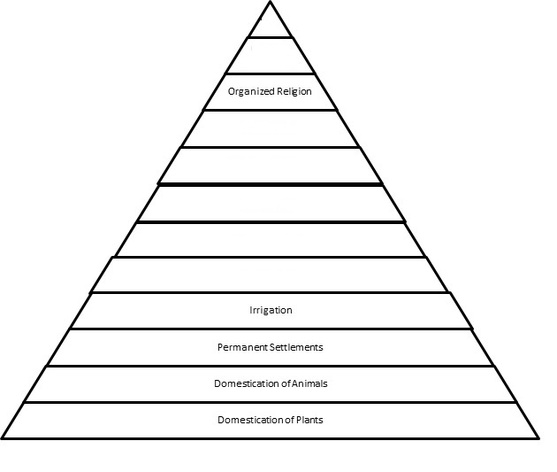 The Impact of the Fall of the Roman EmpireCategorize each of the reasons listed above into one of categories below.  Then give a modern day, Canadian topic that would fit into each category and explain how it is affecting our society.Introduction of ChristianityDecline in Morals and ValuesPublic HealthPolitical CorruptionUnemploymentInflationUrban DecayInferior TechnologyMilitary SpendingInflux of Foreign InvadersReligionEconomicsPoliticsSocial FactorsTechnology